Требования к содержанию отчёта об обследовании строительных конструкций  фундамента,  расположенного  по  адресу:  Московская  обл. Ростверк.Необходимы схемы армирования ростверка в виде разрезов поперечных сечений с указанием армирования (см. пример на рис. 1.1). При этом на схеме расположения фундаментов необходимо выявить участки ростверка с различным армированием и для каждого такого участка выполнить разрез поперечного сечения.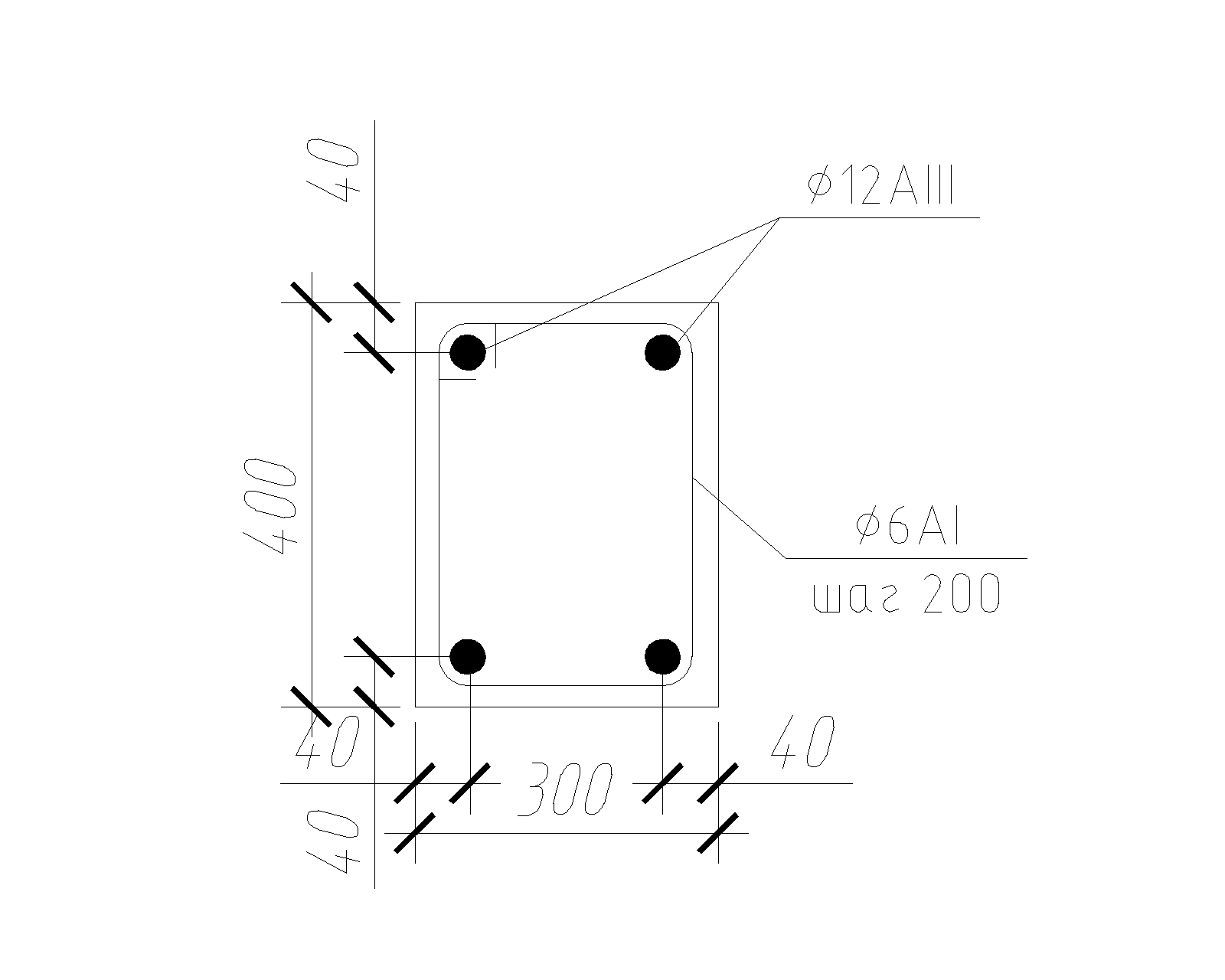 На схеме расположения фундамента необходимо выявить и обозначить все имеющиеся разрушения и дефекты ростверка (трещины и т. п.). При этом по каждому выявленному дефекту следует дать подробное описание с указанием их геометрических параметров.Сваи.Необходимо выявить:фактическое наличие свай под ростверком;тип и количество свай;длину и массогабаритные характеристики свай;места забивки свай (шаг свай, привязку свай к координационным осям);схемы и узлы примыкания (сопряжения) элементов конструкций;несущую способность свай по материалу.Рисунок   1.. Схема армирования ростверка в виде разреза (пример).